, 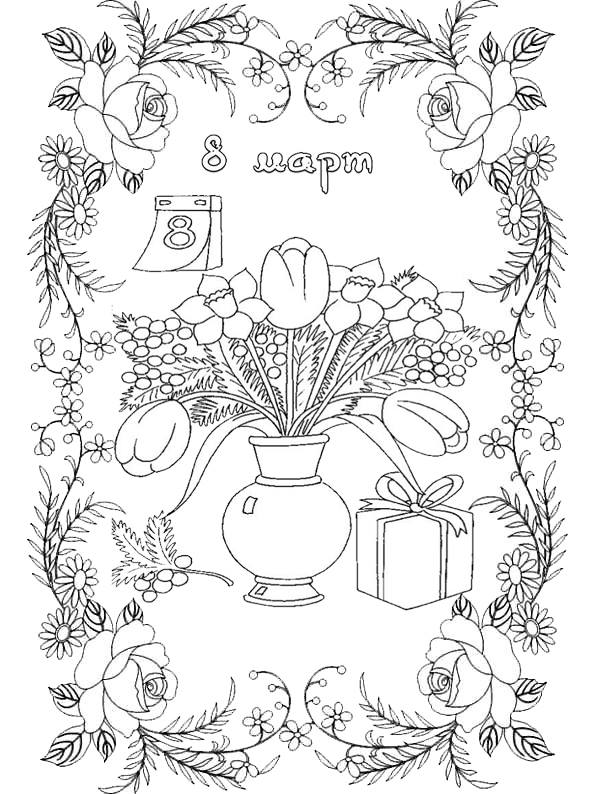 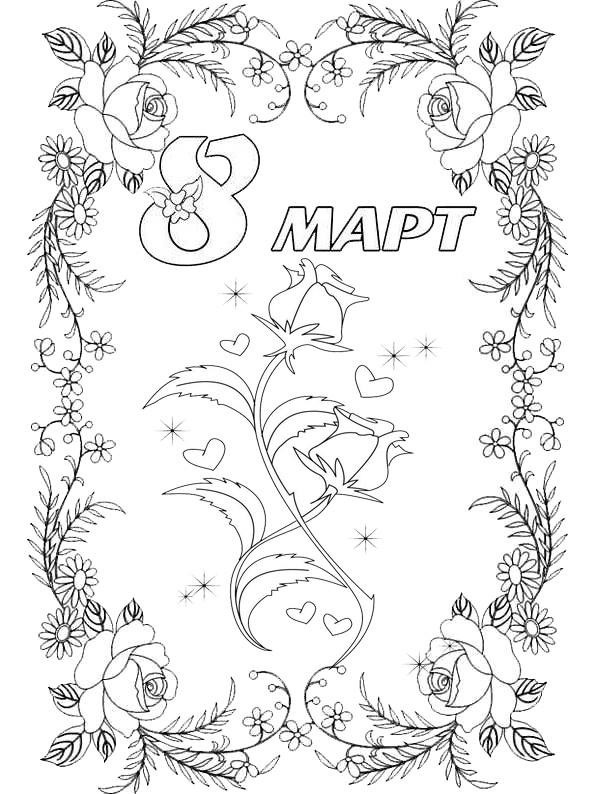 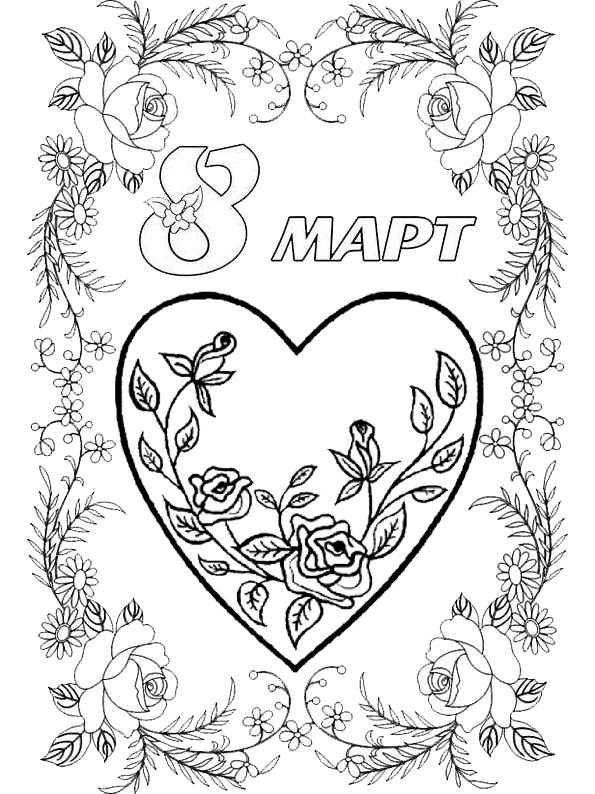 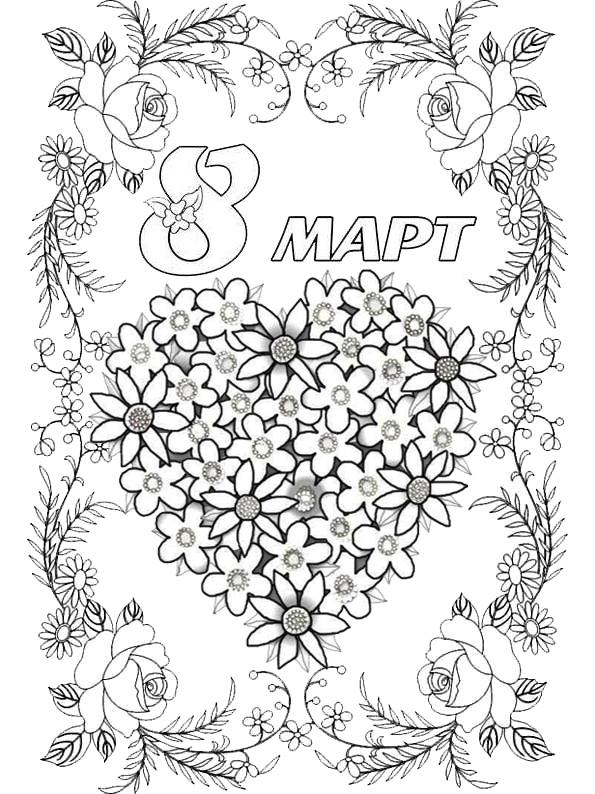 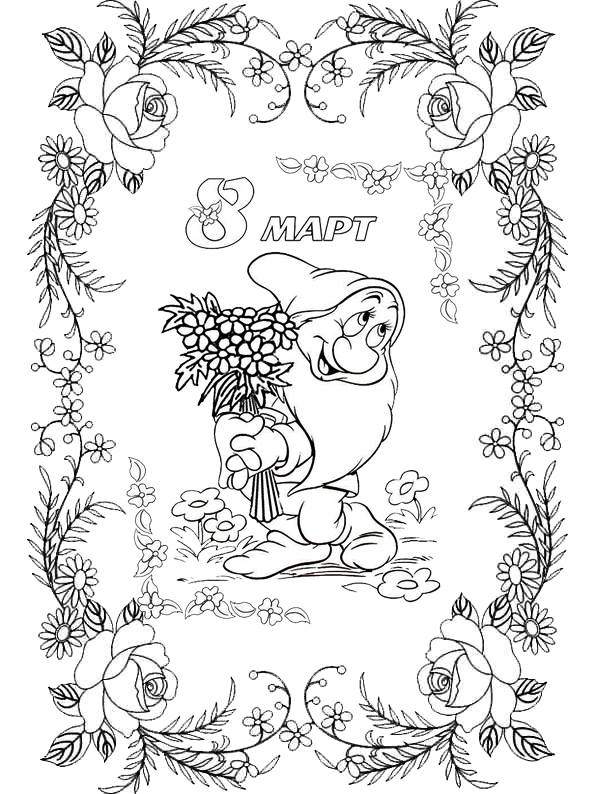 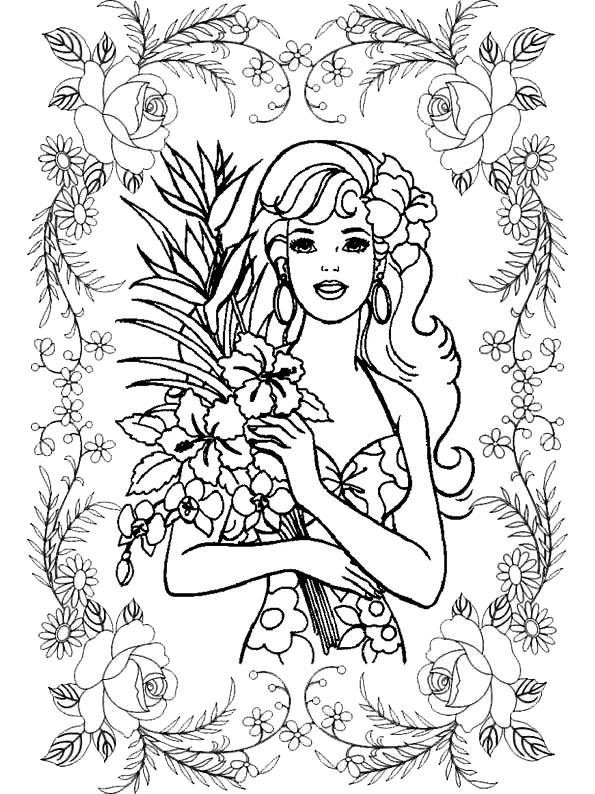 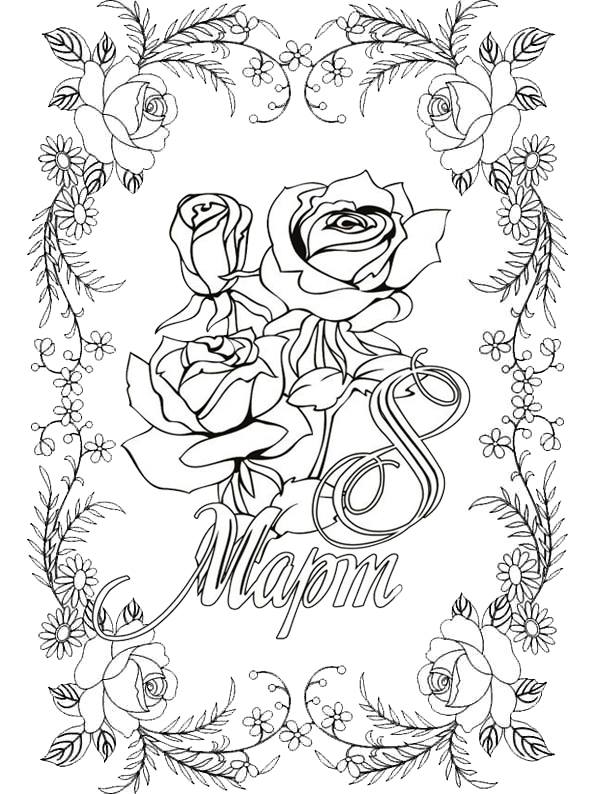 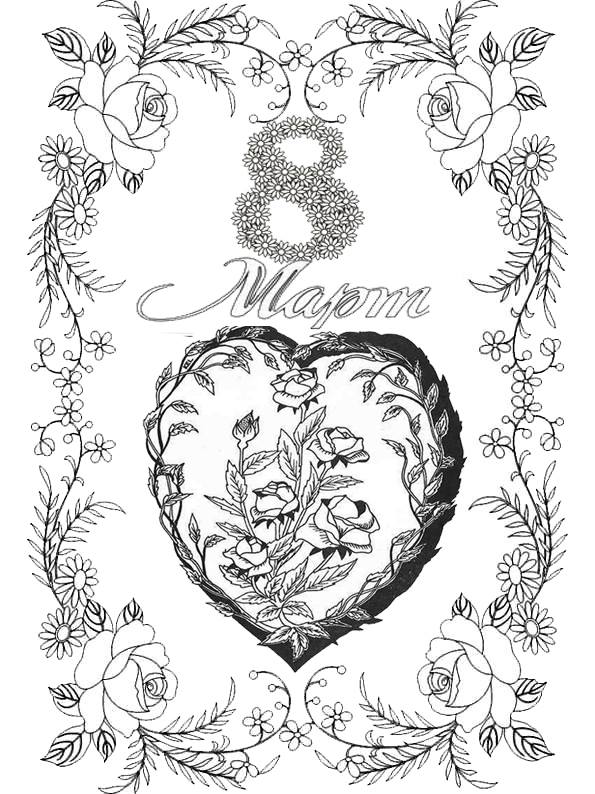 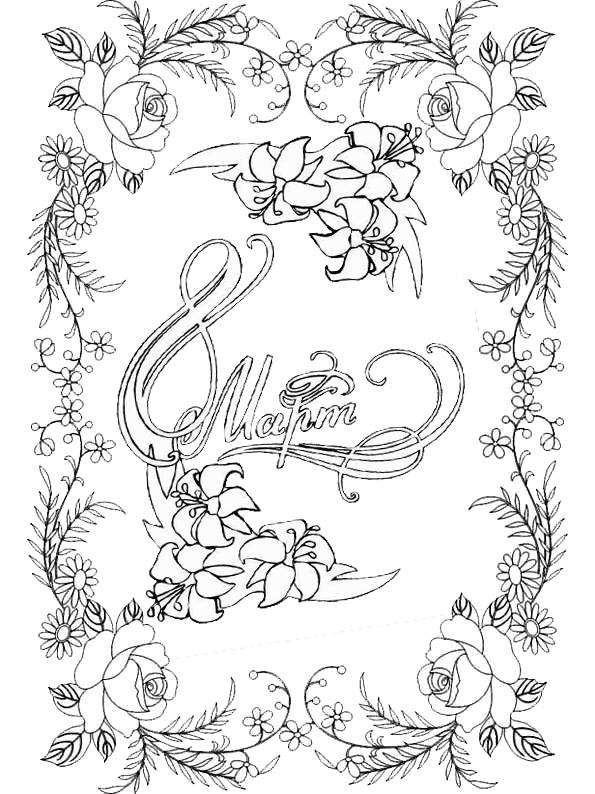 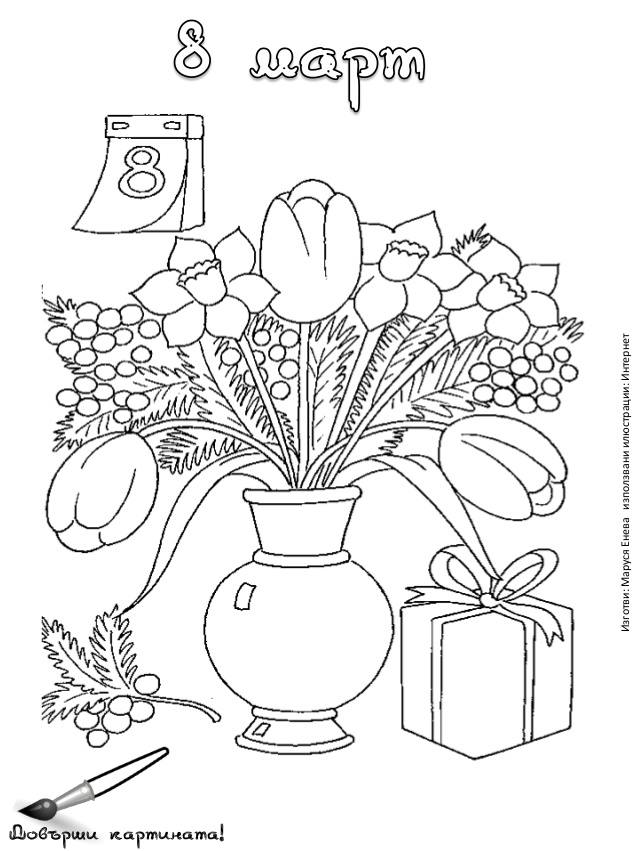 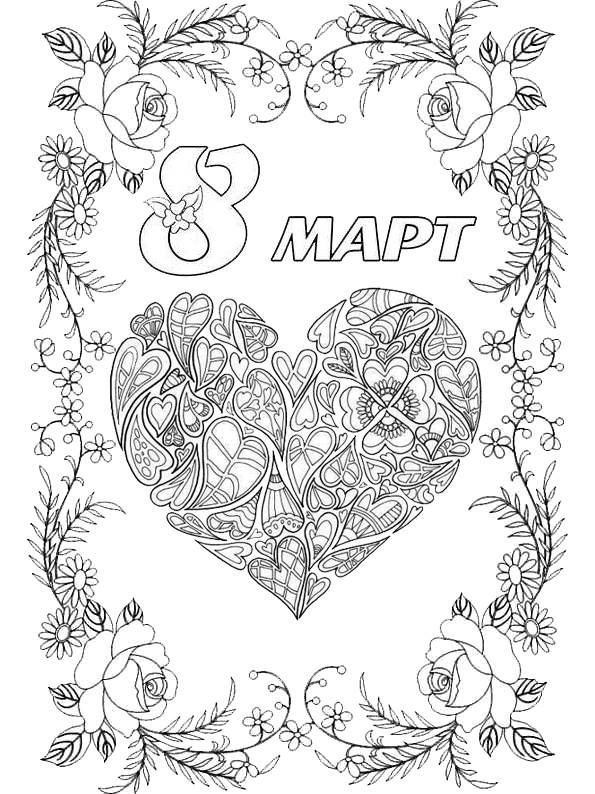 